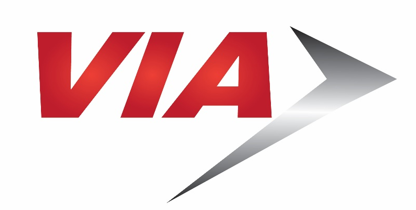 2024 CALL FOR PROJECTS &FUNDING APPLICATIONFOR THE SAN ANTONIO URBANIZED AREA ENHANCED MOBILITY OF SENIORS AND INDIVIDUALS WITH DISABILITIES FUNDING PROGRAM (SECTION 5310)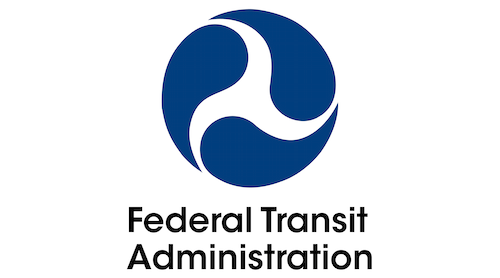 IntroductionThis application package is for the 2024 Call for Projects for funding under the Federal Transit Administration’s Enhanced Mobility of Seniors and Individuals with Disabilities Funding Program (Section 5310) for the San Antonio Urbanized Area.  The Section 5310 program is designed to provide funding for the purpose of meeting the transportation needs of older adults and people with disabilities when transportation services are unavailable, insufficient, or inappropriate to meeting those needs. The program aims to improve mobility for seniors and individuals with disabilities by removing barriers to transportation service and expanding transportation mobility options.  Federal funding under this program supports transportation services that planned, designed, and carried out to meet the special transportation needs of seniors and individuals with disabilities.  VIA Metropolitan Transit is the Designated Recipient of Section 5310 funding for the San Antonio Urbanized Area. As the Designated Recipient, VIA is responsible for developing a 5310 Program Management Plan, conducting a Call for Projects and developing the program of projects (POP), certifying that all projects are derived from the locally developed coordinated plan, certifying fair and equitable distribution of funds, overseeing the implementation of projects, managing all aspects of grant distribution, and compliance oversight of all subrecipients receiving funds under this program. Funds provided under the Section 5310 program are subject to all applicable federal rules and regulations described in FTA’s Award Management Circular (FTA C 5010.1E) and 5310 program requirements described in FTA’s Enhanced Mobility of Seniors and Individuals with Disabilities Program Guidance (FTA C 9070.1G).   This 5310 funding application package includes information on funding availability, project eligibility, the application timeline, the application process, and project evaluation criteria.Eligible ApplicantsEligible applicants for Section 5310 funding may include:Private non-profit organizations; orState or local government authorities that: are approved by a state to coordinate services for seniors and individuals with disabilities; or certify that there are no non-profit organizations readily available in the area to provide the service Operators of public transportation services.  Public transportation means regular, continuing, shared-ride transportation services that are open to the general public or open to a segment of the general public defined by age, disability, or low income.All applicants must have an active registration and Unique Entity Identifier in SAM.GovFunding AvailabilityThis Call for Projects offers funding to cover a 1-year budget period (Oct 1, 2024 to Sept 30, 2025). Special consideration will be held if a current subrecipient with 5310 funding that extends through this period will be made if they have a projected plan of when the funds will be expended past Sept 30, 2025. The total amount of funding available for distribution is noted in the table below:	Project EligibilityEligible projects include both traditional capital investment and nontraditional investment beyond the Americans with Disabilities Act (ADA) complementary paratransit services.At least 55% of the program funds must be used to support traditional Section 5310 projects. Traditional projects are those public transportation capital projects planned, designed, and carried out to meet the special needs of seniors and individuals with disabilities when public transportation is insufficient, inappropriate, or unavailable.  Examples of traditional capital projects include, but are not limited to:a.  	Rolling stock and related activities for Section 5310-funded vehicles(1) Acquisition of expansion or replacement buses or vans(2) Vehicle rehabilitation or overhaul;(3) Preventive maintenance;(4) Radios and communication equipment; and(5) Vehicle wheelchair lifts, ramps, and securement devices.b. 	 Passenger facilities related to Section 5310-funded vehicles(1) Purchase and installation of benches, shelters, and other passenger amenities.c. 	 Support facilities and equipment for Section 5310-funded vehicles(1) Extended warranties that do not exceed the industry standard;(2) Computer hardware and software;(3) Transit-related intelligent transportation systems (ITS);(4) Dispatch systems; and(5) Fare collection systemsd. 	 Lease of equipment when lease is more cost effective than purchasee. 	 Acquisition of Transportation Services (“Purchase of Service”).  To be eligible for capital reimbursement the services must be competitively procured.f.   	Mobility Management.  Mobility Management consists of short-range planning and management activities and projects for improving coordination among public transportation and other transportation service providers carried out by a recipient or subrecipient through an agreement entered into with a person, including a government entity, under 49 U.S.C. chapter 53 (other thansection 5309). Mobility management does not include operating public transportation services.Up to 45% of the funds may be utilized for non-traditional projects.  Non-traditional projects include capital and operating expenses for additional public transportation projects that exceed the minimum ADA requirements, improve access to fixed-route service and decrease reliance on ADA-complementary paratransit service, and/or provide alternatives to public transportation that assist individuals with disabilities and seniors with transportation needs.  Examples of nontraditional projects include, but are not limited to:a.  	Exceed the ADA minimum requirements,b.  	Improve access to fixed-route service and decrease reliance by persons with disabilities on ADA-     	complementary paratransit service, orc.  	Provide alternatives to public transportation that assist elderly persons and persons with disabilities with transportation.       FTA defines Operating Expenses as those costs necessary to operate, maintain, and manage a public transportation     system. As outlined in FTA’s Uniform System of Accounts (USOA), operating costs include such costs as driver salaries, fuel, tires/tubes/vehicle supplies, dispatching, intake of trip reservations/scheduling, and transportation administration. Transportation administration is specific to vehicle operations and includes costs such as driver training, accident reporting, inspections, and driver sign-ups. General Administration costs, including indirect costs, are not eligible operating costs.For a complete list of eligible activities, please refer to FTA’s Circular 9070.1G.  This circular is also available on VIA's 5310 webpage for reference.Cost Sharing/Match RequirementsApplicants must certify that they have the legal authority to apply for Federal assistance and have the financial capacity to pay the non-federal share of the project cost.  The maximum federal share for eligible capital projects, including Mobility Management, Preventive Maintenance, and Purchase of Service (if competitively procured) is 80% and the maximum share of operating projects is 50%.  Applicants must provide corresponding local contributions of 20% and 50% respectively.  Local contributions of a greater percentage is acceptable, however, this will have no effect on project selection.  Eligible sources of local match contribution include:  State or Local appropriations, other eligible non-DOT federal funds, dedicated tax revenues, private donations, revenue from human service contracts, net income generated from advertising and concessions, and Transportation Development Credits* when available.  *Transportation Development Credits (TDCs) are a financing tool approved by the Federal Highway Administration that allows states to use federal obligation authority without the requirement of non-federal matching dollars.  Applicants may request Transportation Development Credits (TDCs) in lieu of local match for non-operating projects only.  VIA will submit a TDC request to the Texas Department of Transportation (TxDOT) on behalf of the applicant.  TDCs are subject to approval by TxDOT and are not guaranteed.  In addition, previously approved TDCs may not be extended beyond the terms of the original award.  Applicants requesting TDCs must be prepared to provide local match in the event TDCs are denied and/or expired and not approved for an extension.Farebox revenue may not be used as local match.Eligible Expenses and ReimbursementQualifying expenditures are reimbursed to the subrecipient by the FTA through the VIA Metropolitan Transit.  All expenses must be incurred in accordance with federal guidelines, including FTA’s procurement guidelines. Please see VIA’s Subrecipient Procurement Guidelines for additional information regarding procurements.    Reimbursement packages must be submitted with appropriate supporting documentation including detailed backup documentation for all eligible expenses. At a minimum the documentation shall include, but is not limited to, a completed Request for Reimbursement form (listing of all invoiced costs with vendors and payment dates), copies of paid invoices and proof of payment.  Invoices paid by credit card must be accompanied by proof of payment to the creditor.  All invoice packages will be audited by VIA staff for completion, accuracy, and compliance prior to processing the reimbursement.Map of Urbanized AreaAll projects must benefit the San Antonio Urbanized Area (UZA).  Trips must either originate or end in the UZA or provide connecting services to the UZA.  Figure 1:	San Antonio Urbanized Area – 2010 Census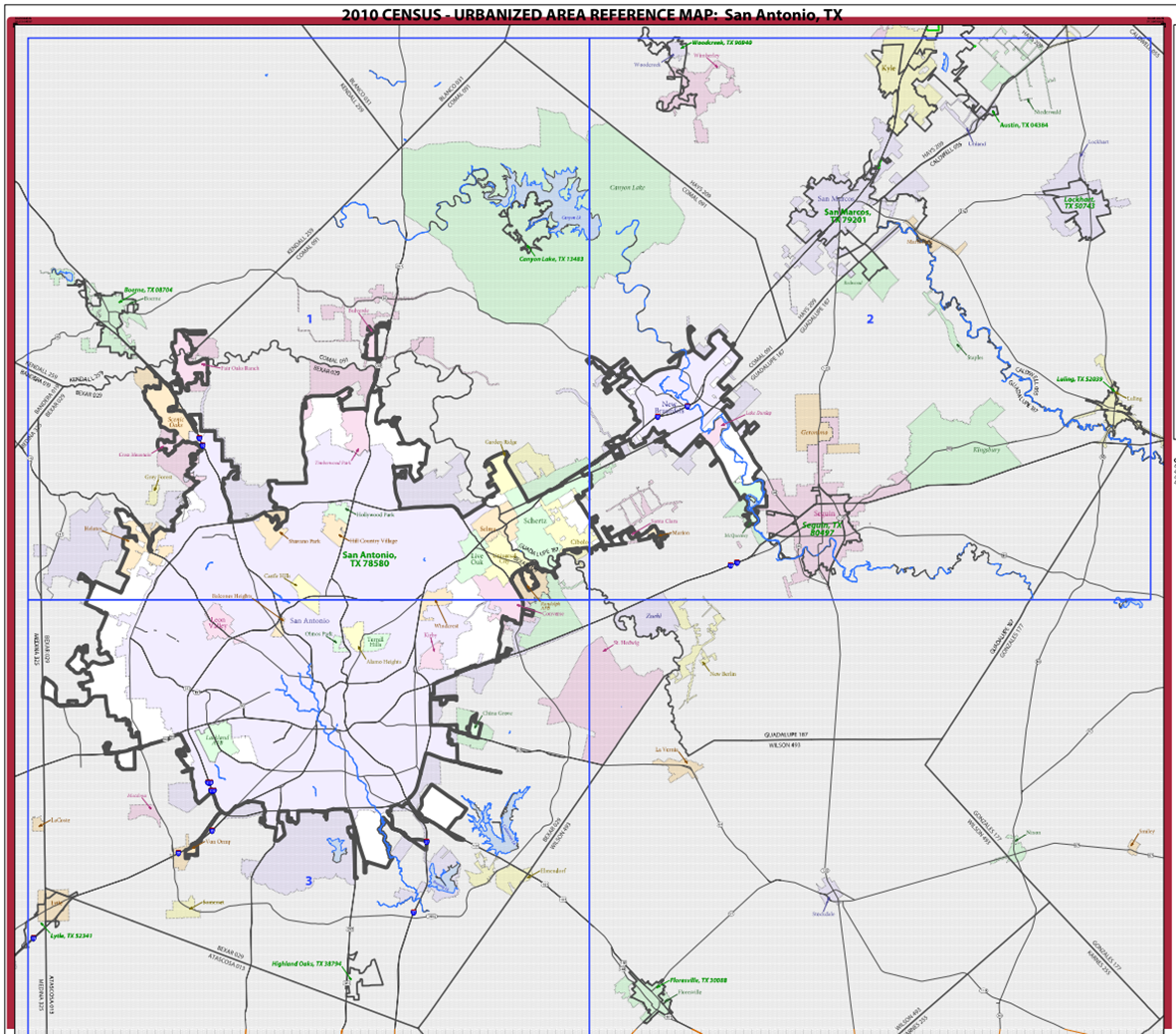 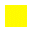 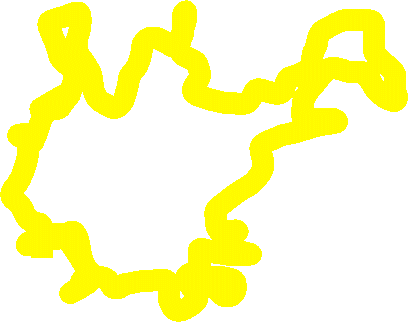 Project Evaluation CriteriaAll projects will be evaluated based on the selection criteria described below.  Additional consideration will be given to the level of existing 5310 funding available to current subrecipients.     Project Statement of Need (20 points)Project applications should clearly state the need for the project and demonstrate how the project is consistent with the objectives of the grant program. The project application should indicate how the project will support existing transportation services and/or enhance services or accessibility for the urbanized area’s elderly and disabled populations.  The application should also describe the connection between the project and the locally developed coordinated plan.Project Planning and Implementation (20 points)For all projects, applicants must provide evidence of sufficient planning to implement and carry out the project including a description of the implementation steps and timelines for carrying out the plan.  Applicant must describe details regarding any coordination and/or partnerships with other organizations including letters of support and/or commitment, if applicable.Project Budget and Financial Capacity (20 points)Applicants must submit a complete project budget detailing anticipated project expenditures and revenues, including documentation of matching funds. The application should address long-term efforts and identify potential funding sources for sustaining the service beyond the grant period.Program Effectiveness and Evaluation (20 points)Applicants must identify measurable and reportable outcomes to track the effectiveness of the project. The applicant should be prepared to monitor, evaluate, and report on the status and effectiveness of the project throughout the period of performance.Organizational Preparedness and Technical Capacity (20 points)Projects should be a good fit in the applicant’s organization. The applicant must demonstrate that it has sufficient staffing resources with the technical experience to implement the project.  In addition, the applicant must demonstrate management and technical capacity to comply with the rules and regulations of the program.Evaluation CriteriaApplication ProcessApplications are due to VIA Metropolitan Transit by 5:00pm (CST) April 14, 2023, by electronic submittal in PDF format to:  via.grants@viainfo.netApplications submitted after the posted deadline WILL NOT be considered. All required attachments MUST accompany the original application.Applicants may be asked to be contacted to present or provide additional clarifying information regarding the submitted application.  Application SubmissionThe 5310 Call for Projects and project selection will adhere to the following schedule:Contact InformationThadeus “TJ” Johnson, Senior Financial Analyst - GrantsVIA Metropolitan Transit818 W Myrtle StSan Antonio, TX 78212210-362-2178E-mail: thadeus.johnson@viainfo.netChristina Bune, Manager of GrantsVIA Metropolitan Transit818 W Myrtle StSan Antonio, TX 78212210-362-2178E-mail: christina.bune@viainfo.netVIA 5310 Website: https://www.viainfo.net/grant-5310/VIA Grants Team Email:  via.grants@viainfo.net5310 FUNDING APPLICATIONAgency ProfilePrimary Purpose(s) of OrganizationThe questions in this section are seeking information related to your organization as a whole, not the specific project(s) you are seeking funding for.Organization Mission StatementDescription of All Current Services ProvidedBriefly describe the agency’s geographic service area Please describe the agency’s current approach and resources for providing transportation services to the elderly and disabled populationPlease provide the number of trips done in FY 23Does your agency have dedicated transportation staff?    If yes above, how many?    If the answer above is yes and your agency has 50 or more transportation staff, your agency is required to have an Equal Employment Opportunity (EEO) Plan. Does your agency have an EEO Plan?  N/A Yes No (if no, answer the question below)If no, please indicate the date by which your agency will comply with this requirement Does your agency have an adopted Title VI Plan?         Does your agency have an Americans with Disabilities Act (ADA) Plan?  If no to either of the above, please indicate the date by which your agency will be able to comply with this requirement:   Does your agency provide Charter Services or School Bus Service?  If yes, please describe how your agency will comply with FTA’s Charter and School Bus rules/regulations.Project Narrative & BudgetPlease complete the Project Narrative questions below for your application. These questions closely align with the Project Selection Criteria identified on page 5 of this application document.Project DescriptionPlease use the space to provide an overview of the project(s) contained within with funding application.Please use the space to provide your service hours and days you provide services.Please use the space to provide your fare structure.Please use the space to provide an overview of the geographical location(s) served by the projects in this application. How will your organization ensure that the service is performed within the San Antonio UZA in map in Figure 1 pg. 5?Project NeedsDescribe how the proposed project(s) are consistent with eligible 5310 program activities and objectives of the 5310 funding program.If applicable, explain how the project supports continuation of existing transportation services designed to meet the needs of the elderly and disabled populations in the San Antonio UZA.Describe how the proposed project(s) will increase or enhance accessibility and/or the availability of transportation services for the elderly and disabled populations in the San Antonio UZA. Please provide the projected number of one-way trips for FY 24 & FY 25. If you are projecting an increase in the number of one-way trips provided, what is contributing to the increase (example: Increase in client base/increase in service area/increasing trend in service)?What need(s) does the proposed project(s) address in the coordinated plan (provide the page number(s) where the need is identified).  Explain how the proposed project(s) address the need(s) identified. If your organization has a current 5310 award, please attach a document outlining the spending plan for both current and requested funds. Project Planning and ImplementationWhen could your project begin upon receiving funding?  Describe the process your organization would take to implement the project, including timelines.Please explain your agency’s coordination efforts with other organizations.  Please include each coordinating agency’s name, description of coordination activities and whether or not efforts are under a formal agreement.  Attach a copy of any formal agreements, letters of support, and/or letters of commitment. Program Effectiveness and EvaluationHow does your organization plan to collect information to monitor quality control and customer satisfaction related to implementing the proposed project? Include in your description any measurable indicators you propose to use.Organizational PreparednessDescribe how your proposed project aligns with the overarching mission of your organization.Describe the staffing plan for this project.  Who would be the primary staff person responsible for carrying out the project and managing the grant?  What other staff would be involved? Describe any relevant past experience these staff have in working on the type of project proposed.Please note any experience your organization has with financial reporting such as quarterly reports, annual audits and/or other forms of financial reporting.        Proposed Project Budget	The budget figures provided below must match the green highlighted sections from the completed Detailed Budget Request Form.  Please note:  All budgeted figures must represent the full amount of local share required in the event TDCs are not awarded so that applicants are aware of the full scope of their financial responsibility.   If this application is requesting funding for Mobility Management, please provide a detailed explanation of the Mobility Management activities included in this project. Local Match SourcesIs your agency requesting Transportation Development Credits (TDCs) in lieu of Local Match?    Please note:  VIA will request Transportation Development Credits from the Texas Department of Transportation on your behalf for all eligible cost categories (TDCs are not eligible for operating assistance).  TDCs are not guaranteed, and applicants must certify that they will be able to provide the required local match in the event TDCs are not awarded.Is your agency prepared to provide the necessary local match in the event TDCs are not awarded? Describe the sources of all local matching funds (aside from TDCs)Describe plans for continued investment or commitment to the life of the project beyond the availability of the requested grant funds.Application Authority	Definitions from the FTA Circular 9070.1 GApplicant: In this circular, the term “applicant” is used to identify an entity that is seeking, but has not yet been awarded, specific federal financial assistance directly from FTA. The term “applicant” is used interchangeably with “grant applicant.” For purposes of this circular, the grant applicant is limited to states and designated recipients. Capital Asset: Facilities or equipment with a useful life of at least one year.	Disability: The term disability has the same meaning as in section 3(1) of the Americans with Disabilities Act of 1990 (42 U.S.C. 12102). The term “disability” means, with respect to an individual—(A) a physical or mental impairment that substantially limits one or more major life activities of such individual; (B) a record of such an impairment; or (C) being regarded as having such an impairment.Equipment: An article of nonexpendable, tangible personal property having a useful life of more than one year and an acquisition cost that equals or exceeds the lesser of the capitalization level established by the governmental unit for financial statement purposes, or $5,000. Equipment includes rolling stock and all other such property used in the provision of public transit service.Grant: An award of financial assistance, including a cooperative agreement, in the form of money, or property in lieu of money, by the federal government to an eligible recipient or recipient. Used interchangeably with grant agreement. Grant Application: A complete application for an award of financial assistance, including cooperative agreements, in the form of money, or property in lieu of money, by the federal government to an eligible recipient. Human Service Transportation: Transportation services provided by or on behalf of a human service agency to provide access to agency services and/or to meet the basic, day to-day mobility needs of transportation-disadvantaged populations, especially individuals with disabilities, seniors, and people with low incomes.Mobility Management: Consists of short-range planning and management activities and projects for improving coordination among public transportation and other transportation service providers carried out by a recipient or subrecipient through an agreement entered into with a person, including a government entity, under 49 U.S.C. chapter 53 (other than section 5309). Mobility management does not include operating public transportation services.Operating Expenses: Those costs necessary to operate, maintain, and manage a public transportation system. Operating expenses usually include such costs as driver salaries, fuel, and items having a useful life of less than one year. Preventive Maintenance: All maintenance costs related to vehicles and nonvehicles. Specifically, it is defined as all the activities, supplies, materials, labor, services, and associated costs required to preserve or extend the functionality and serviceability of the asset in a cost effective manner, up to and including the current state of the art for maintaining such an assetProgram of Projects: A list of projects to be funded in a grant application submitted to FTA by a state or designated recipient. The program of projects (POP) lists the subrecipients and indicates whether they are private nonprofit agencies or local governmental authorities, designates the areas served (including rural areas), and identifies any tribal entities. In addition, the POP includes a brief description of the projects, total project cost, and federal share for each project, and the amount of funds used for program administration from the 10 percent allowed.Public Transportation: Regular, continuing shared-ride surface transportation services that are open to the general public or open to a segment of the general public defined by age, disability, or low income, and does not include: intercity passenger rail transportation provided by Amtrak, intercity bus service, charter bus service, school bus service, sightseeing service, courtesy shuttle service for patrons of one or more specific establishments, or intraterminal or intrafacility shuttle services	Seniors: An individual who is 65 years of age or older.Subrecipient: A state or local governmental authority, a private nonprofit organization, or an operator of public transportation that receives a grant under Section 5310 indirectly through a recipient. Traditional Section 5310 Projects: Those public transportation capital projects planned, designed, and carried out to meet the special needs of seniors and individuals with disabilities when public transportation is insufficient, inappropriate, or unavailable.Application ChecklistAll attachments MUST be submitted in pdf format as part of the application submission document and in the order shown.	Signed/Completed 5310 Funding Application	Detailed Budget Request Form 	Fleet Inventory Supplemental Form (if applicable)	Vehicle Maintenance Plan (if applicable)	Vehicle Purchase Supplemental Form (if applicable)______5310 Spending Plan (Only applies for Current Subrecipients)	Supporting budget calculation schedule for Purchase of Service funding requests (if applicable)	Job descriptions for all personnel that will be charged to this request (if applicable)	Financials and Single Audit (if applicable) for previous 2 years (you may provide a link if online)	Agreements with other organizations, letters of support / commitment (if applicable)Apportionment YearFY2023San Antonio UZA Apportionment$2,583,416Minimum Funding Towards Traditional Projects55%$1,420,879Maximum Funding Towards Non-Traditional Projects45%$1,162,537Project Evaluation CriteriaPossible PointsProject Statement of Need (25%)20Project is consistent with 5310 program objectives such as filling gaps in service, expanding service availability, increasing ridership, and improving quality of transportation and/or accessibility0 or 5Project supports continuation of existing transportation services designed to meet the needs of the elderly and disabled populations in the San Antonio UZA0 or 5Project will increase or enhance the availability of transportation services for the elderly and disabled populations in the San Antonio UZA  0 or 5Project meets the need identified in the locally developed coordinated plan0 or 5Project Planning and Implementation (15%)20Applicant provides evidence of sufficient planning to begin the project promptly upon funding0 or 5Implementation plan is realistic and achievable0 or 10Applicant clearly defines coordination efforts and/or partnerships with other transportation providers or other relevant stakeholders and included letters of support/commitment0 or 5Project Budget and Financial Capacity (25%)20 Proposed budget lines and requested amounts are reasonable and justifiable to carry out the    proposed project0 or 5 Agency demonstrates financial capacity to meet local match requirements0 or 5 Agency demonstrates continued commitment to the life of the project beyond the availability of   the requested grant resources 0 or 5Demonstration of financial need for 5310 funds in the Oct 1, 2024 – Sept 30, 2025 Timeframe 0 or 5Program Effectiveness and Evaluation (20%)20 Expected outcomes of the project are fully explained and consistent with the needs statement 0 or 5 Applicant identifies measurable indicators of success and describes appropriate methods for  monitoring quality control and effectiveness of the project   0 or 5 Is the amount of funding requested in alignment with the amount of service projected to be provided?0 or 10Organizational Preparedness and Technical Capacity (15%)20Does the proposed project align with the organization’s mission and objectives?0 or 5Applicant has sufficient experience in managing transportation projects and/or operating passenger transportation?0 or 5Applicant demonstrates managerial and technical capacity to meet all compliance/financial reporting requirements as well as efficient and timely use of grant funds0 or 10Total Score0 - 2003/11/24   Call for Projects Opens03/27/24   Application Workshop (Virtual)04/26/24   Applications Due by 5:00pm (CST)May 2024   Application EvaluationsJune 2024   Approval of Recommended Awards (est)July-Aug 2024   FTA & TXDOT ApprovalSept 2024   Subrecipient Agreements Executed (est)Organization Legal NameOrganization D/BA (if applicable)AddressCityStateStateZipPhone NumberWebsiteApplicant Type (Please check one)Private, non-profit organization State or local governmental authorityOperator of public transportation services (privately owned)Operator of public transportation services (publicly owned)Applicant Type (Please check one)Private, non-profit organization State or local governmental authorityOperator of public transportation services (privately owned)Operator of public transportation services (publicly owned)Applicant Type (Please check one)Private, non-profit organization State or local governmental authorityOperator of public transportation services (privately owned)Operator of public transportation services (publicly owned)Applicant Type (Please check one)Private, non-profit organization State or local governmental authorityOperator of public transportation services (privately owned)Operator of public transportation services (publicly owned)Years in BusinessYears in BusinessYears of Transit ExperienceYears of Transit ExperienceAnnual Operating Budget for whole OrganizationAnnual Operating Budget for whole OrganizationAnnual Operating Budget for TransitAnnual Operating Budget for TransitTotal # of EmployeesTotal # of EmployeesNumber of Employees Dedicated to TransitNumber of Employees Dedicated to TransitUnique Entity Identifier #Unique Entity Identifier #SAM.GOV Expiration DateSAM.GOV Expiration DateAuthorized Official’s Name & TitleAuthorized Official’s Name & TitleContact Person’s Name & TitleContact Person’s Name & TitleContact Person’s Phone NumberContact Person’s Phone NumberContact Person’s EmailContact Person’s EmailIs your agency an existing recipient of Federal or State grant funding?Is your agency an existing recipient of Federal or State grant funding?If yes, please mark all that apply.     FTA Section 5307     FTA Section 5310     Other Federal       Other State If yes, please mark all that apply.     FTA Section 5307     FTA Section 5310     Other Federal       Other State If yes, please mark all that apply.     FTA Section 5307     FTA Section 5310     Other Federal       Other State If yes, please mark all that apply.     FTA Section 5307     FTA Section 5310     Other Federal       Other State Number of One-Way Trips projected in FY 24 (Oct 1, 2023-Sept 30, 2024)Number of One-Way Trips projected in FY 25 (Oct 1, 2024-Sept 30, 2025)What is the percentage change between FY 24 and FY 25Cost CategoryTotal Estimated Cost (1-year period)Federal ShareNot factoring TDCsLocal ShareNot factoring TDCsVehicle PurchasesAcquisition of ServiceOther Capital ItemsMobility ManagementOperating AssistanceTOTAL BUDGETBy signing the application, I certify to the best of my knowledge that: 1) the information in this application is true and accurate and that this organization has the necessary fiscal, data collection, and managerial capability to implement and manage the projects associated with this application, and that I have authority to submit this Application Package; and 2) is prepared to abide by all applicable federal requirements specified in 49 U.S.C. Section 5310, FTA Circular C 9070.1G, and FTA Circular 5010.1E.Agency Name                                  Name of Authorized Official         Title of Authorized Official            ___________________________________________________________________________Signature of Authorized Official                                                                                      Date